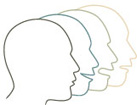 regisseur als trainerregie en bedrijvenRobin PeraVan der Vinnestraat 16 rd2023 AH Haarlem06 - 22 566 606www.robinpera.nlrobin@robinpera.nlEvaluatie formulier leeractiviteit “Robin Pera, regisseur als trainer”NaamOrganisatieDatumLeeractiviteitTrainer (s)Acteur (s)Wat vind je van de inhoud van de leeractiviteit? Voldoet de leeractiviteit aan je verwachtingen?Wat vind je van de inhoud van de leeractiviteit? Voldoet de leeractiviteit aan je verwachtingen?Wat vind je van de inhoud van de leeractiviteit? Voldoet de leeractiviteit aan je verwachtingen?Wat vind je van de inhoud van de leeractiviteit? Voldoet de leeractiviteit aan je verwachtingen?Rapportcijfer(1-10)Toelichting:Wat vind je van de opzet en werkmethoden?Wat vind je van de opzet en werkmethoden?Wat vind je van de opzet en werkmethoden?Wat vind je van de opzet en werkmethoden?Rapportcijfer(1-10)Toelichting:Wat vind je van trainer(s)/heb je tips voor de trainer(s) inhoudelijk en/of didactisch?Wat vind je van trainer(s)/heb je tips voor de trainer(s) inhoudelijk en/of didactisch?Wat vind je van trainer(s)/heb je tips voor de trainer(s) inhoudelijk en/of didactisch?Wat vind je van trainer(s)/heb je tips voor de trainer(s) inhoudelijk en/of didactisch?Rapportcijfer(1-10)Toelichting:Wat zijn sterke punten van de leeractiviteit en wat kan beter?Wat zijn sterke punten van de leeractiviteit en wat kan beter?Wat zijn sterke punten van de leeractiviteit en wat kan beter?Wat zijn sterke punten van de leeractiviteit en wat kan beter?Sterk:Wat kan beter:Sterk:Wat kan beter:Sterk:Wat kan beter:Sterk:Wat kan beter:Wat neem je mee/wat heb je geleerd (kennis, inzichten, vaardigheden)?Voorziet deze training in je leer-/ontwikkelbehoefte?Wat neem je mee/wat heb je geleerd (kennis, inzichten, vaardigheden)?Voorziet deze training in je leer-/ontwikkelbehoefte?Wat neem je mee/wat heb je geleerd (kennis, inzichten, vaardigheden)?Voorziet deze training in je leer-/ontwikkelbehoefte?Wat neem je mee/wat heb je geleerd (kennis, inzichten, vaardigheden)?Voorziet deze training in je leer-/ontwikkelbehoefte?Wat heb je nodig om het geleerde in de praktijk toe te passen?Wat heb je nodig om het geleerde in de praktijk toe te passen?Wat heb je nodig om het geleerde in de praktijk toe te passen?Wat heb je nodig om het geleerde in de praktijk toe te passen?Overige opmerkingen/suggesties/vragen:Overige opmerkingen/suggesties/vragen:Overige opmerkingen/suggesties/vragen:Overige opmerkingen/suggesties/vragen:Tot slot: dé tip en dé top:Tot slot: dé tip en dé top:Tot slot: dé tip en dé top:Tot slot: dé tip en dé top:Tip:Top:Tip:Top:Tip:Top:Tip:Top: